I/ Tình hình thị trường tháng 8/2023:Tổng quan thị trường:Thị trường Pakistan trong tháng 8/2023 nổi bật với sản xuất công nghiệp tăng, sản xuất nông nghiệp tăng, xuất khẩu giảm, nhập khẩu giảm. Đồng Rupi tăng giá nhẹ.Tháng 8/2023 sản xuất công nghiệp tăng 2,52 % so với cùng kỳ năm trước và tăng 8,44 % so với tháng 7/2023. Tháng 8/2023 đầu tư trực tiếp nước ngoài (FDI) đạt 146,1 triệu USD, tăng 66,5 % so với tháng 7/2023.  Dự trữ ngoại hối đạt 12,6 triệu USD, giảm 12,3 %. Kiều hối đạt 2,1 triệu USD, tăng 5 %. Lạm phát 27,4 %, giảm 3,2 %.Đồng rupi tăng giá 4,2 %. Tỷ giá USD/Rupi tháng 8/2023 là 1 USD = 293,8 ru-pi.Xuất khẩu tháng 8 đạt 4,5 tỷ USD, giảm 8,3 % so với cùng kỳ năm trước.  Nhập khẩu tháng 8 đạt 8,5 tỷ USD, giảm 26 % so với cùng kỳ năm trước. 	Tháng 8/2023 xuất khẩu của Việt Nam sang Pakistan đạt 47.183.100 triệu USD, tăng 25,53 % so với tháng trước. 8 tháng 2023 đạt 262.230.443 triệu USD, giảm 40,31 % so với cùng kỳ năm trước.	Tháng 8/2023 nhập khẩu của Việt Nam từ Pakistan đạt 36.629.256 triệu USD, tăng 137,66 % so với tháng trước. 8 tháng 2023 đạt 164.023.689 triệu USD, giảm 29,29 % so với cùng kỳ năm trước.	 2) Chi tiết thị trường:Tháng 8/2023 sản xuất dệt may giảm 16,20 %, than và xăng dầu tăng 30,81 %, dược phẩm tăng 41,81 %, khoáng sản phi kim loại tăng 11,98 %, ô tô giảm 39,31 %, sắt thép giảm 2,17 %, điện tử giảm 15,81 %, giấy giảm 0,49 %, sản phẩm cao su giảm 8,50 %, thực phẩm tăng 7,95 %, đồ uống tăng 8,35 %, thuốc lá giảm 38,46 %, hóa chất giảm 5,06 %, phân bón tăng 1,37 %, đồ da tăng 1,53 %.Từ tháng 7-8/2023 xuất khẩu nông sản đạt 712 triệu USD, giảm 1,60 % so với cùng kỳ năm trước, trong đó xuất khẩu gạo đạt 340 nghìn tấn trị giá 234 triệu USD giảm 32,91 % về lượng và 17,33 % về trị giá; Xuất khẩu dệt may đạt 2,77 tỷ USD, giảm 9,49 %; Xuất khẩu dầu và than đạt 6,08 triệu USD, giảm 89,79 %; Xuất khẩu hàng công nghiệp đạt 627 triệu USD, giảm 0,30 %.Từ tháng 7-8/2023 nhập khẩu lương thực thực phẩm đạt 1,3 tỷ USD, giảm 26,91 %; Nhập khẩu máy móc đạt 1,13 tỷ USD, giảm 12,43 %; Nhập khẩu phương tiện vận tải đạt 276 triệu USD, giảm 33,52 %; Nhập khẩu xăng dầu đạt 2,2 tỷ USD, giảm 34,25 %; Nhập khẩu dệt may đạt 485 triệu USD, giảm 28,64 %; Nhập khẩu hóa chất đạt 1,4 tỷ USD, giảm 15,48 %; Nhập khẩu sắt thép kim loại mầu đạt 653 triệu USD, giảm 21,86 %.Các mặt hàng xuất nhập khẩu Việt Nam-Pakistan 8 tháng 2023:II/ Cảnh báo phòng vệ thương mại, biến động thị trường, các thay đổi về chính sách kinh tế, thương mai:Pakistan và Đức khởi động đàm phán lại hiệp định tránh đánh thuế hai lần được ký từ năm 1994 nhằm điều chỉnh các quy định cho phù hợp với các thay đổi của hệ thống thuế của hai nước, loại bỏ các trường hợp doanh nghiệp bị đánh thuế hai lần đồng thời ngăn chặn các trường hợp lợi dụng hiệp định để trốn thuế hoặc giảm thuế.Hãng hàng không quốc gia Pakistan (PIA) hợp tác với hãng hàng không Trung quốc Air China mở đường bay tới 16 thành phố của Trung Quốc quá cảnh thủ đô Bắc Kinh. PIA hiện đang duy trì một chuyến bay thẳng Islamabad-Bắc Kinh-Islamabad vào chủ nhật hàng tuần.III/ Dự báo tình hình thị trường tháng 9/2023:	Sản xuất công nghiệp tăng, sản xuất nông nghiệp tăng. Xuất khẩu giảm, nhập khẩu giảm. Đồng rupi tăng giá.IV/ Thông báo:	1/ Tìm người bán:Nhu cầu: Viscose rayon filament yarn.Địa chỉ liên hệ:ZAKI INDUSTRIAL CORPORATIONAddress: 196-C, Block-2, P.E.C.H.S., Karachi-75400, PakistanTel.: +92 21 3439 8691-93Fax: +92 21 3439 8694E-mail: shamoon_zaki@yahoo.com;shazak@cyber.net.pkContact: Mr. Shamoon Zaki-DirectorCell: +92 345 82311002/ Tìm người mua:VI/ Thông tin chuyên đề:Thị trường pa-lét gỗ Pakistan:Tháng9/2023STTMặt hàngVNXK(USD)STTMặt hàngVNNK(USD)1Chè55.968.6221Vải các loại32.058.444          2Xơ, sợi dệt các loại33.927.1912Nguyên phụ liệu dệt, may, da, giày18.729.6613Hạt tiêu9.378.4163Xơ, sợi dệt các loại5.559.8874Sắt thép các loại29.845.872                          4Dược phẩm10.119.0725Hàng thủy sản1.879.4875Bông các loại322.0446Cao su5.128.4676Hàng hóa khác97.234.5817Hạt điều8.543.0938Sắn và các sản phẩm từ sắn313.8869Sản phẩm hóa chất7.167.23910Sản phẩm sắt thép359.73411Điện thoại và linh kiện38.573.77712Máy móc thiết bị10.334.73913Phương tiện vận tải4.696.17514Hàng hóa khác56.113.744Tổng cộng:262.230.443          Tổng cộng:164.023.689NướcMã HSTrị giá (USD)LượngWorld44152031,62544519China44152016,92723829Rep. of Korea4415208,35611763Germany4415201,7392448Other Europe, nes4415201,4692068Czechia4415201,3181855USA441520531748United Arab Emirates441520433610Spain441520415584Denmark441520327461Türkiye4415206997United Kingdom4415203752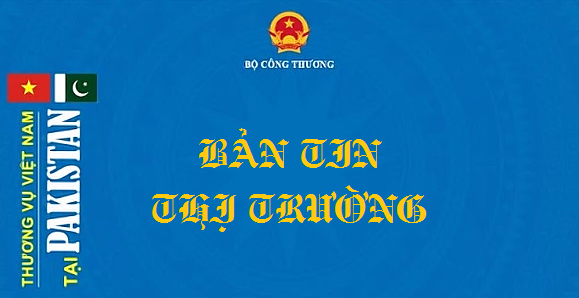 